ASD - North Elementary Cross Country Meet 2014 Schedule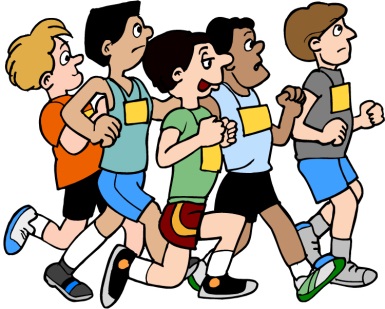 Meet #1 – Gretna Green ElementaryWednesday, September 17th – Start time 4:00 PMLocation: Gretna Green Meet #2 – NSEEWednesday, September 24th – Start time 4:00 PMLocation: NSEE (Sunny Corner)Meet #3 – Croft ElementaryWednesday, October 1st – Start time 4:00 PMMeet #4 – BlackvilleWednesday, October 8th – Start time 4:00 PMBasic Format-There will be two classifications. (Open Girls – Grade 3-4-5 and Open Boys - Grade 3-4-5)Races are approximately 1 Km Location: Croft Location: Blackville 